Atención Estudiantes Latinos 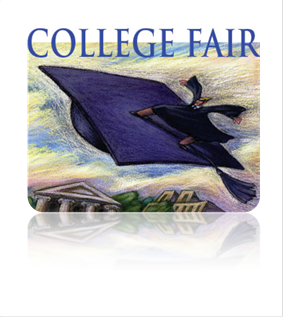 Latino College Night25 de Marzo, 2014En Milton High School13025 Birmingham Highway, Milton, GA 300046:30-8:30 PMLugar: CafeteríaRepresentantes de las siguientes universidades vendrán para hablar en español  con estudiantes y sus padres sobre sus programas de estudio y las iniciativas que tienen para estudiantes latinos:Armstrong State UniversityAtlanta Metro State CollegeAuburn UniversityBerry CollegeColumbus State UniversityDalton State CollegeEmory UniversityGeorgia College Georgia Gwinnett CollegeGeorgia Perimeter CollegeGeorgia Southern UniversityGeorgia State UniversityGwinnett Technical CollegeKennesaw State UniversityMarine CorpsNavyPiedmont CollegeSavannah State UniversityUniversity of West GeorgiaValdosta State University(La Universidad de Savannah St. dará información sobre becas a las 5:30 en la biblioteca) ⁱNo pierda esta oportunidad de aprender sobre los requisitos para admisión y la ayuda económica que ofrezcan las universidades! 